ΔΕΛΤΙΟ ΤΥΠΟΥΣε γιορτινό κλίμα πραγματοποιήθηκε το απόγευμα της Παρασκευής 16/12/2022 η Χριστουγεννιάτικη εκδήλωση του ΚΑΠΗ του δήμου μας, όπου τα μέλη είχαν την ευκαιρία να συναντηθούν και να διασκεδάσουν όλοι μαζί.Οι εθελοντές της Μ.Κ.Ο. Μονοπάτια Αλληλεγγύης διασκέδασαν τα μέλη του ΚΑΠΗ, χορεύοντας παραδοσιακούς χορούς και προσφέροντας εδέσματα από τις πατρίδες τους (νησιά Καραϊβικής). Επίσης μοιράστηκαν χειροποίητα δωράκια από τον «Άγιο Βασίλη».Στην  εκδήλωση παρευρέθηκε και ο δήμαρχος Λευκάδας, κ. Χαράλαμπος Καλός. Στο σύντομο χαιρετισμό του τόνισε ότι: «Oι άνθρωποι της τρίτης ηλικίας αποτελούν ζωντανό κύτταρο της κοινωνίας μας και με σημαντική βοήθεια προς τις νεότερες γενιές».  Επανέλαβε τη σταθερή βούληση της διοίκησης του δήμου για τη στήριξη των ηλικιωμένων και τους διαβεβαίωσε ότι θα αναπτυχθούν άμεσα και άλλες δημιουργικές δραστηριότητες.Ευχόμαστε στα μέλη μας και σε όλο το κόσμο καλές γιορτές.                                                                                      Από τον Δήμο Λευκάδας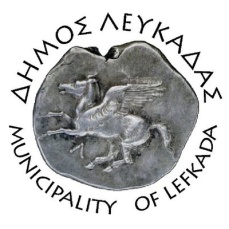 ΕΛΛΗΝΙΚΗ ΔΗΜΟΚΡΑΤΙΑ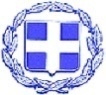     ΔΗΜΟΣ ΛΕΥΚΑΔΑΣΛευκάδα, 23/12/2022